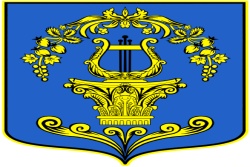 СОВЕТ ДЕПУТАТОВ МУНИЦИПАЛЬНОГО ОБРАЗОВАНИЯТАИЦКОЕ ГОРОДСКОЕ ПОСЕЛЕНИЕГАТЧИНСКОГО МУНИЦИПАЛЬНОГО РАЙОНА ЛЕНИНГРАДСКОЙ ОБЛАСТИРЕШЕНИЕот  «___»  _____   2023  года                                                                           №  ПРОЕКТОб утверждении стоимости и качества предоставляемых услуг по погребению на территории Таицкого городского поселения на 2023 год В соответствии с  п.3 ст.9  Федерального закона от 12.01.1996 г. (с изменениями)  № 8-ФЗ «О погребении и похоронном деле», на основании Федерального закона от 06.10.2003 г. (с изменениями) № 131-ФЗ «Об общих принципах организации местного самоуправления в Российской Федерации»,  Постановлением  Правительства Российской Федерации  от 30.01.2023  N 119  "Об утверждении коэффициента индексации выплат, пособий и компенсаций в 2023 году", приказа Комитета по тарифам и ценовой политике Ленинградской области № 6-п от 01.02.2023 года «Об определении стоимости услуг, предоставляемых согласно гарантированному перечню услуг по погребению, на территории Ленинградской области»,  руководствуясь Уставом МО,  совет депутатов МО Таицкое городское поселение РЕШИЛ:1. Утвердить стоимость услуг, предоставляемых по гарантированному перечню услуг по погребению, в размере  7 793,48 (семь тысяч    семьсот девяносто три рубля 48 копеек) за одно погребение.2. Утвердить требования к качеству услуг, предоставляемых по гарантированному перечню услуг по погребению, согласно Приложению №1        3. Отменить решение совета депутатов от   года №  16 от 28.04.2022 года   «Об утверждении стоимости и качества предоставляемых услуг по погребению на территории Таицкого городского поселения на 2022 год».           4. Решение вступает в силу после официального опубликования в официальном источнике опубликования нормативно-правовых актов Таицкого городского поселения – печатное издание «Таицкий вестник»,  и распространяется на правоотношения, возникшие с 01.02.2023 года. Глава муниципального образованияТаицкое городское поселение                                            А.В. Костюгин Приложение 1к решению Совета депутатов МОТаицкое городское поселениеот  __.___.2023  г. № __Требования к качеству услуг, предоставляемых по гарантированному перечню услуг по погребению№ п/пНаименование услугиКатегория умершего (в соответствии с          п.п.1, 2 ст.12 Федерального закона от 12.01.1996 г. № 8-ФЗ)Категория умершего (в соответствии с          п.п.1, 2 ст.12 Федерального закона от 12.01.1996 г. № 8-ФЗ)Стоимость услуги (руб)№ п/пНаименование услугиЛичность умершего установлена, заказчик погребения отсутствуетЛичность умершего не установлена123                     451Оформление документов необходимых для погребенияОформление государственного свидетельства о смертиОформление государственного свидетельства о смерти280,002Предоставление и доставка гроба и других предметов необходимых для погребенияПредоставление регистрационной таблички и простого деревянного гроба без обивки.Снятие гроба со стеллажа, вынос его из помещения предприятия и погрузка его в автокатафалк.Доставка гроба до морга г.Гатчина, снятие его с автокатафалка и внесение в помещение морга.Предоставление регистрационной таблички и простого деревянного гроба без обивки.Снятие гроба со стеллажа, вынос его из помещения предприятия и погрузка его в автокатафалк.Доставка гроба до морга г.Гатчина, снятие его с автокатафалка и внесение в помещение морга. 3 200,00 3Облачение телаВ простую тканьВ простую ткань        108,484Перевозка тела умершего на кладбище (в крематорий)Вынос гроба стелом из помещения морга, установка в автокатафалк и доставка до кладбища. Снятие гроба с телом с автокатафалка и перенос его до места захоронения (кремирования).Вынос гроба с телом из помещения морга, установка в автокатафалк и доставка до кладбища. Снятие гроба с телом с автокатафалка и перенос его до места захоронения (кремирования).  1 105,005ПогребениеРытье могилы вручную или, по имеющейся    возможности, экскаватором. Забивание крышки гроба и опускание гроба в могилу.Засыпка могилы, устройство надмогильного холма.Установка регистрационной таблички.Рытье могилы вручную или, по имеющейся возможности, экскаватором. Забивание крышки гроба и опускание гроба в могилу.Засыпка могилы, устройство надмогильного холма.Установка регистрационной таблички.3  100,006Общая стоимость услуг Общая стоимость услуг Общая стоимость услуг 7 793,48